A. Atheequr Rahman atheequr1984@gmail.com Ph: +91 90434 66782 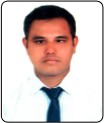 Though I am working in a private firm as an account, I have been working on translation-related works like translation (MT post-editing), localization, transcription, and subtitling for a couple of years. I have more than 2 years of experience in my language pairs (English – Tamil and Tamil – English), working with some of the leading translation providers in India.I have strong grammatical skills in both Tamil and English to ensure that the completed projects are error-free and fluent.  I have handled many good projects assigned by translation companies from India completing the projects near perfection.  Career objective:-  My aim is to become a good translator, handling multiple areas of interest. My areas of interest are:-FinanceSocial MediaMedical (General)EntertainmentLegal mattersEnvironmental issuesMarketing CAT tools of my preference areMemoQSDLWordfastAmazon Translation services (ATMS)PrabhandakMy rates:  INR 1.00 per word for translation                     INR 0.60 for post-editing (proofreading)                INR 250 per hour for revision   Special Skills             :- General	:	MS Office & Windows XPAccounting Package   :	Tally ERP 9 & SAP MM ModulePersonal profile       :-Age                                          : 31 yearsMarital status                       : MarriedNationality                            : IndianReligion                                  : IslamLanguages known                : Tamil, English, Urdu, Hindi, and Arabic.Permanent address      : A.Atheequr RahamanS/o Syed Areef,5/8, Vanakara Street,Kannamangalam,	Thiruvannamalai District – 632311	Present address                    :   Sedupery Main Road,                                                     Near Oriental Shoe Company,                                                     Sedupery,                                                       Vellore-632002Academic qualificationAcademic qualificationAcademic qualificationAcademic qualificationClass/ CourseName of the institutionYear of PassingMarksBBAMadras University201156%Name of the CompanyDesignation     DurationAmnet Data Company Pvt. Ltd., India– BPO ServiceQuality AssuranceFeb – 2007 to Oct – 2010Fortune Traders W.L.L, Bahrain – FMCG IndustriesAccounts AssistantOct – 2010 to Jul – 2015Lulu Hyper Markets, Bahrain - Retail IndustriesElectronic Data ProcessingJul – 2015 to Mar – 2018Orange Enterprises Bajaj distributor company.AccountantOct-2018 –Currently working